Ubicación: SiELA Te compartimos la ubicación satelital de Google Maps de nuestros desarrollos, solo da click en el link.📍KM31 - Telchac: https://goo.gl/maps/mZaK66odsPemibXg6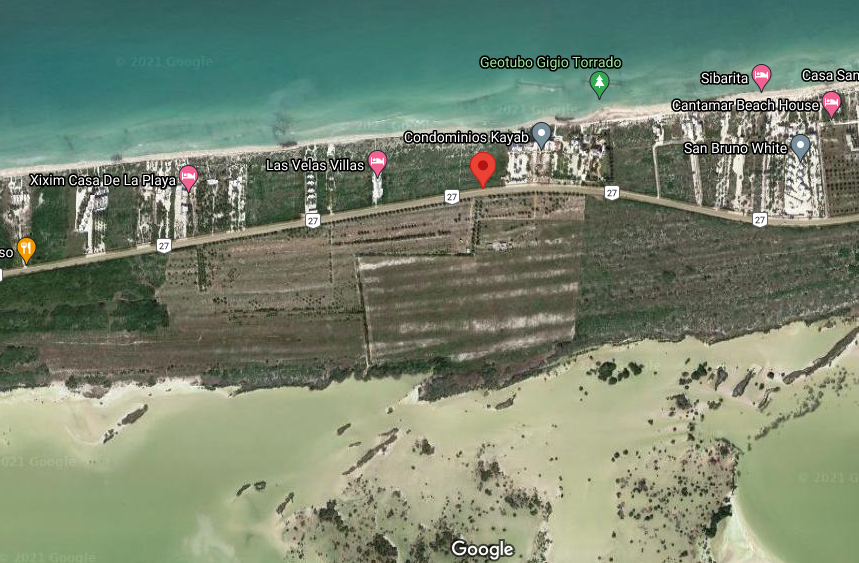 